УКРАЇНАВиконавчий комітет Нетішинської міської радиХмельницької областіР О З П О Р Я Д Ж Е Н Н Я06.10.2020					Нетішин				№ 224/2020-рПро відзначення Дня захисника УкраїниВідповідно до пункту 20 частини 4 статті 42 Закону України «Про місцеве самоврядування в Україні», рішення тридцять сьомої сесії Нетішинської міської ради VIІ скликання від 21 грудня 2017 року № 37/2072 «Про програму фінансування заходів державного, обласного, місцевого значення у м. Нетішин на 2018-2020 роки», зі змінами, з метою забезпечення належної організації та проведення заходів з нагоди відзначення Дня захисника України (14 жовтня), за умови послаблення протиепідемічних заходів та відсутності додатково встановлених обмежень органами місцевого самоврядування, з урахуванням рекомендацій, спрямованих на запобігання ускладнення епідемічної ситуації внаслідок поширення коронавірусної хвороби COVID-19:1. Утворити організаційний комітет з підготовки та відзначення Дня захисника України (далі – організаційний комітет).2. Затвердити склад організаційного комітету згідно з додатком 1.3. Затвердити міські заходи з підготовки та відзначення Дня захисника України згідно з додатком 2.4. Контроль за виконанням цього розпорядження покласти на заступника міського голови Ольгу Бобіну та керуючого справами виконавчого комітету міської ради Оксану Брянську.Міський голова							Олександр СУПРУНЮКДодаток 1до розпорядженняміського голови 06.10.2020 № 224/2020-рСКЛАДорганізаційного комітету з підготовки та відзначення Дня захисника УкраїниКеруючий справамивиконавчого комітету міської ради					Оксана БРЯНСЬКАДодаток 2до розпорядженняміського голови 06.10.2020 № 224/2020-рПЛАНміських заходів з підготовки та відзначення Дня захисника України1. Вжити заходів щодо благоустрою та святкового оформлення вулиць міста, упорядкування об’єктів культурної спадщини, пам’ятників, пам’ятних знаків, місць поховань видатних осіб державотворення, борців за незалежність України, загиблих учасників антитерористичної операції на сході держави.КП НМР «Благоустрій» Жовтень 2020 року2. Забезпечити:2.1. упорядження та утримання в належному стані меморіальних комплексів, пам’ятників і меморіальних дощок на честь захисників України, а також місць поховання загиблих (померлих) осіб, які брали участь у захисті України в роки Другої світової війни та під час проведення антитерористичної операції.КП НМР «Благоустрій»Постійно2.2. запобігання актам вандалізму та руйнуванню меморіальних комплексів, пам’ятників та меморіальних дощок на честь захисників України, а також місць поховання загиблих (померлих) осіб, які брали участь у захисті України в роки Другої світової війни та під час проведення антитерористичної операції.2.3. запобігання торгівлі державними нагородами України, бойовими нагородами та іншими відзнаками часів Другої світової війни.Нетішинське ВП Славутського ВП ГУНП в Хмельницькій областіПостійно2.4. проведення тематичних виставок творів мистецтва, документів, фотографій і плакатів, присвячених пам’яті воїнів, які брали участь у захисті України в роки Другої світової війни та під час проведення антитерористичної операції. виконавчого комітету міської ради Постійно2.5. проведення у навчальних закладах, закладах культури тематичних уроків, бесід, присвячених героїзму захисників України. виконавчого комітету міської ради Постійно2.6. відвідування військових поховань і військових пам’ятників ветеранами війни та членами сімей загиблих (померлих) воїнів, які брали участь у захисті України.Управління соціального захисту населення виконавчого комітету міської ради Постійно22.7. проведення спортивних заходів, присвячених борцям за незалежність України.Відділ молоді та спорту виконавчого комітету міської радиЖовтень 2020 року3. Організувати та забезпечити проведення урочистостей. виконавчого комітету міської ради, відділ з організаційних питань апарату виконавчого комітету міської ради 14 жовтня 2020 року4. Забезпечити проведення хвилини мовчання в пам’ять про загиблих воїнів-захисників України. комітету міської ради 14 жовтня 2020 року5. Організувати:5.1. звернення до релігійних конфесій міста з пропозицією щодо проведення панахиди за загиблими та молебні за захисників України з нагоди Дня захисника України;5.2. підготовку проєкту розпорядження міського голови щодо відзначення активних представників громадськості Нетішинської міської ОТГ;5.3. покладання корзин та квітів до пам’ятників, пам’ятних знаків видатним діячам українського державотворення, борцям за незалежність України, загиблих учасників антитерористичної операції на сході держави.Відділ з організаційних питань апарату виконавчого комітету міської радиДо 14 жовтня 2020 року6. Забезпечити широке висвітлення у засобах масової інформації прикладів героїзму воїнів, які брали участь у захисті України в роки Другої світової війни та під час проведення антитерористичної операції.Відділ з організаційних питань апарату виконавчого комітету міської ради Жовтень 2020 року7. Забезпечити охорону громадського порядку та дотримання вимог безпеки дорожнього руху в місцях проведення заходів із відзначення Дня захисника України.Нетішинське відділення поліції Славутського ВП ГУНП у Хмельницькій області14 жовтня 2020 рокуКеруючий справамивиконавчого комітету міської ради					Оксана БРЯНСЬКАСупрунюк Олександр - міський голова, голова організаційного комітетуБобіна Ольга- заступник міського головиБобін Сергій - в.о. директора КП НМР «Комфорт»Борковська Оксана- директор ПНЗ Будинок дитячої творчостіБрянська Оксана - керуючий справами виконавчого комітету міської радиВозгречко Сергій- начальник Нетішинського відділення поліції Славутського відділу поліції ГУНП у Хмельницькій області (за згодою)Волков Леонід - голова організації молоді первинної профспілкової організації Хмельницька АЕС (за згодою)Гук Михайло - голова профспілкового комітету                                           ВП «Хмельницька АЕС» (за згодою)Гурська Оксана - комірник загального відділу апарату виконавчого комітету міської радиЄрикалова Ольга- начальник КП НМР «Житлово-комунальне об’єднання»Заріцька Наталія - начальник управління економіки виконавчого комітету міської радиЗахожа Наталія - начальник відділу бухгалтерського обліку апарату виконавчого комітету міської радиКабанов Костянтин- командир військової частини 3043 Національної гвардії України (за згодою)Кириленко Світлана - директор КЗ «Палац культури міста Нетішина»Кирилюк Костянтин - директор КП НМР «Агенція місцевого розвитку»Клочай Лариса - директор КНП НМР «Центр первинної медико-санітарної допомоги»Кондрацький Віктор - начальник КП НМР «Благоустрій»Кравчук Валентина - начальник фінансового управління виконавчого комітету міської радиЛатишева Оксана - заступник міського головиЛелях Віктор- голова громадської організації «Нетішинське міське об’єднання воїнів АТО» (за згодою)Максимчук Тетяна- т.в.о. директора Нетішинського професійного ліцеюМисько Василь - начальник управління освіти виконавчого комітету міської радиМихасик Іван - начальник управління культури виконавчого комітету міської радиНовік Світлана - начальник відділу з організаційних питань апарату виконавчого комітету міської радиПословський Василь - директор КНП НМР «СМСЧ м.Нетішин»Пундик Василь- голова Нетішинської міської організації Української спілки ветеранів Афганістану (воїнів-інтернаціоналістів) (за згодою)Романюк Іван - перший заступник міського головиРябчук Любов - начальник відділу молоді та спорту виконавчого комітету міської радиСидорук Вікторія- в.о. директора КЗ «Старокривинський Будинок культури»Склярук Валентина - начальник управління соціального захисту населення виконавчого комітету міської радиХоменко Олена - секретар міської радиШмигельський Богдан- заступник генерального директора ВП «Хмельницька АЕС» ДП «НАЕК «Енергоатом» з персоналу (за згодою)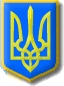 